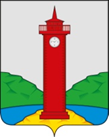 АДМИНИСТРАЦИЯ СЕЛЬСКОГО ПОСЕЛЕНИЯ КУРУМОЧМУНИЦИПАЛЬНОГО РАЙОНА                                         ВОЛЖСКИЙ САМАРСКОЙ ОБЛАСТИПОСТАНОВЛЕНИЕот «27» февраля 2023 года   № 116/1Об утверждении отчета о ходе реализации и оценки эффективности муниципальной программы «Молодежная политика, работа с детьми и молодежью в сельском поселении   Курумоч  на 2019- 2023 годы»                                                                                                                                                                         в   2022 году   В целях выполнения Постановления Администрации сельского поселения Курумоч муниципального района Волжский Самарской области № 529 от 14.12.2018 года «Об утверждении Порядка разработки, реализации и оценки эффективности муниципальных программ сельского поселения Курумоч муниципального района Волжский Самарской области» Администрация сельского поселения Курумоч ПОСТАНОВЛЯЕТ:  1.Утвердить отчет о ходе реализации и оценки эффективности муниципальной программы «Молодежная политика, работа с детьми и молодежью в сельском поселении   Курумоч  на 2019 -2023 годы»                                                                                                                                                                         в   2022 году.                                                                                                                                                              2.Опубликовать данное постановление на официальном сайте Администрации сельского поселения Курумоч в информационно-телекоммуникационной сети «Интернет».            3. Контроль за исполнением настоящего постановления оставляю за собой.Глава сельского поселения Курумоч                                                                муниципального района Волжский                                                                          Самарской области                                                                        И.В.ЕлизаровКондратьева 3021910               Приложение 1                                                                                                                      Постановлению № 116/1 от «27»февраля 2023 г. О ходе    и  оценки эффективности реализации муниципальной  программы                    «Молодежная политика, работа с детьми и молодежью в сельском поселении  Курумоч      муниципального  района  Волжскийна 2019- 2023 годы»                                                                                                                             в   2022 годуОбщая характеристика муниципальной программыМуниципальная программа «Молодежная политика, работа с детьми и молодежью в сельском поселении  Курумоч      муниципального  района  Волжскийна 2019- 2023 годы» утверждена  постановлением Администрации сельского  поселения Курумоч от «14»   декабря  2018  года   № 535(далее – Программа). 	Главная цель реализации молодёжной политики на муниципальном уровне заключается в создании условий для максимального раскрытия инновационного потенциала молодого поколения в интересах развития общества, обеспечения должного уровня его конкурентоспособности.Молодежь является одним из наиболее активных слоев общества, который имеет потенциальный вес в развитии сельского поселения Курумоч, что в свою очередь обуславливает недопустимость недооценки роли и места молодежи в развитии общества.В сельском поселении Курумоч по состоянию на 01.01.2021 года численность молодых людей в возрасте от 14 до 30 лет составляет  1232 чел., что составляет 17 % всего населения сельского поселения Курумоч. Среди молодых людей в возрасте от 14 до 30 лет основной формой  занятости является обучение. Общее количество школьников и учащейся молодежи от 14 до 30 лет, а также студентов, составляет 930 человек. По статистическим данным количество молодых граждан в возрасте 14-30 лет  остается на уровне прошлых лет, это говорит о стабильной социально-политической ситуации в поселении,  оттока молодежи из села не наблюдается. Для сферы молодежной политики в сельском поселении характерны следующие проблемы:-отсутствие современной инфраструктуры на уровне Самарской области  реализующей государственную молодежную политику;-отсутствие у молодежи социального иммунитета против деятельности организаций, пропагандирующих политический, этнический и религиозный экстремизм; -влияние социального статуса молодых граждан на их  возможность реализовать свой потенциал;-распространенность асоциального поведения в молодежной среде;-правовой нигилизм у молодых граждан;-низкая финансовая грамотность молодых граждан. Молодежь обладает значительным потенциалом (мобильностью, инициативностью, восприимчивостью к инновационным изменениям, новым технологиям), который используется ею не в полной мере. Важной особенностью  программы является постановка и решение задач по обеспечению активного вовлечения молодежи в общественную жизнь поселения.   Несмотря на низкую удовлетворенность своим материальным положением, молодежь занимает активную жизненную позицию, готова бороться за достижение своих целей и отстаивать свои убеждения честным путем, не выступая за рамки приемлемого в обществе поведения.Особую роль в самостоятельности молодежи играют общественные объединения, так как  именно они являются наиболее эффективным инструментом социализации молодого человека. Важнейшим направлением в работе с молодежью остается организация деятельности по профилактике асоциальных проявлений в молодежной среде. На постоянной основе  осуществляются  профилактические мероприятия, в том числе по пропаганде здорового образа жизни, первичной профилактике употребления алкогольных напитков, табако - курения, наркомании и токсикомании. Организовано трудоустройство-занятость подростков группы риска в свободное от учебы время, что  является профилактическим и воспитательным средством борьбы с подростковой безнадзорностью и преступностью.   Одним из ключевых направлений является поддержка молодежных инициатив и проектов, направленных на разработку и реализацию передовых социальных и общественных технологий, распространение успешного опыта молодежных лидеров в реализации инициатив, содействующих решению социальных проблем, развитию культуры общественной активности молодежи.	Основными направлениями деятельности в работе с молодёжью являются:   -поддержка талантливой молодёжи, молодёжных инициатив;   -гражданское становление и патриотическое воспитание молодёжи;   -поддержка молодых семей, популяризация семейных ценностей;   -поддержка деятельности молодёжных общественных объединений;   -пропаганда здорового образа жизни, профилактика негативных проявлений в молодёжной среде, организация досуга молодёжи.   В ходе реализации мер по работе с молодёжью на территории сельского поселения Курумоч за последние годы достигнуты определённые  позитивные результаты: сложилась традиционная система мероприятий, направленных на гражданско-патриотическое воспитание молодёжи, на реализацию творческого потенциала молодых людей, пропаганду здорового образа жизни, налажен процесс взаимодействия с общественными организациями.   Ежегодно проводятся мероприятия, направленные на творчески одарённую молодёжь.	На территории сельского поселения Курумоч организована работа по развитию добровольческого (волонтёрского) движения. С целью повышения гражданской активности молодёжи  проводится акция «Весенняя неделя добра», в которой активное участие принимает  молодежь.   Молодёжь сельского поселения Курумоч активно принимает участие в мероприятиях гражданско-патриотической направленности:  праздничном шествии  «Парад победы!», акции «Бессмертный полк», соревнованиях. Создан и активно ведет свою деятельность военно-патриотический клуб «Беркут».Приложение   1к Программе                                                                                                                «Организация  и осуществление                                                                                                       мероприятий  по работе с молодежью                                                                                                       в сельском поселении Курумоч                                                                                                          муниципального района Волжский                                                                                                             Самарской области»Сведенияо показателях (индикаторах) муниципальной  Программы «Организация  и осуществление мероприятий  по работе с молодежью   в сельском поселении Курумоч муниципального района Волжский Самарской области на 2019-2023»Таблица 2ОЦЕНКИ ЭФФЕКТИВНОСТИ РЕАЛИЗАЦИИ МУНИЦИПАЛЬНОЙ ПРОГРАММЫСведения о показателях (индикаторах) программы                                                 «Молодежная политика, работа с детьми и молодежью в сельском поселении  Курумоч      муниципального  района  Волжский на 2019- 2023 годы»                                                                                                                                                                                в 2022 годуПо состоянию на 31.12.2022 года Администрацией сельского поселения Курумоч совместно с  МБУ «Сельское поселение Курумоч», МБУК «Центр культуры» проведено более 40-ти молодёжных мероприятий.   Индикативные показатели выполнены следующим образом:О показателях         Достигнутые показатели (индикативы)…Таким образом, можно сделать следующие выводы:   мероприятия, реализуемые в рамках   муниципальной программы   направлены на реально достижимые цели, задачи и разработанные индикативные показатели. Наработанная за последние годы система методов и механизмов реализации молодёжных мероприятий позволяет не только ежегодно увеличивать количество проводимых мероприятий, но и повышать их качество, а также вводить новые формы работы с молодёжью – актуальные, востребованные, современные.Перечень мероприятий муниципальной программы:Программные мероприятия, предусмотренные в муниципальной программе, в 2021 году исполнены в полном объёме в запланированные сроки. ПриложениеТаблица 1ПриложениеТаблица 2Основные результатыреализации муниципальной программы «Молодежная политика, работа с детьми и молодежью в сельском поселении  Курумоч      муниципального  района  Волжский на 2019- 2023 годы»                                                                                                                                                                                достигнутые в 2022 годуПриложениеТаблица 3Сведенияо достижении значений показателей (индикаторов)муниципальной программы, подпрограмм, направленийотдельных мероприятий муниципальной программы    Расчет эффективности реализации муниципальной программы (Кэфф) осуществляется посредством расчета средней арифметической от значений показателей (К1, К2, К3, К4, К5…) муниципальной программы.Кэфф =( К1+К2+К3…): 8х100% =(1,33+1,17+1,0+1,11+1,42+1,14+1+1):8х100%  =  9,17:8х100%= 115%       При завершении расчетов по оценке эффективности реализации муниципальной программы можно сделать следующие выводы, что  показетель Кэфф = 115%  из чего следует, что подпрограмма оценивается как эффективная.Ответственный исполнительАдминистрация сельского поселения Курумоч муниципального района Волжский Самарской областиЦель ПрограммыПредоставление возможности непосредственного участия каждого молодого человека в разработке и реализации молодежной политики, содействие  формированию  в сельском поселении Курумоч молодых людей с активной жизненной позицией посредством обеспечения их прав, интересов и поддержки молодежных инициативЗадачи  Программы  создание условий для формирования социально активной личности, гражданина России; формирование в молодежной среде осознанной необходимости ведения здорового образа жизни;  поддержка и развитие деятельности детских и молодежных общественных объединений и организаций, действующих на территории сельского поселения;  развитие существующих и поиск новых форм мероприятий, направленных на социализацию, воспитание и обучение молодежи сельского поселения Курумоч (далее молодежь).Объемы и источники финансированияПрограммыМероприятия программы не требуют финансирования.Ожидаемые   результаты реализации Программы Увеличение доли молодых граждан, зарегистрированных в мероприятиях по реализации молодежной политики в сельском поселении Курумоч, в общем количестве молодых граждан до 40 процентов. Увеличение доли молодых граждан, принимающих участие в деятельности общественных организаций и объединений, в общем количестве молодых граждан до 50 процентов.Увеличение   инициативных молодежных проектов, реализуемых при содействии  органа местного самоуправления до 5  единицПоказатель (индикатор) (наименование)Единица измеренияЗначение показателей:Значение показателей:Значение показателей:Значение показателей:Значение показателей:Показатель (индикатор) (наименование)Единица измерения2019202020212022202312345671Доля молодых граждан, проживающих на территории сельского поселения Курумоч (далее- молодые люди), задействованных в мероприятиях по реализации молодежной политики в общем количестве молодых людей сельского поселения%13253035372Доля молодых граждан, принимающих участие в деятельности общественных организаций и объединений, в общем количестве молодых граждан%30343945   473Количество инициативных молодежных проектов, реализуемых при содействии  органа местного самоуправленияединиц12345N № п/пНаименование показателяЕдиница измеренияЗначение показателя Значение показателя Значение показателя N № п/пНаименование показателяЕдиница измерения 20212022 г.2022 г.N № п/пНаименование показателяЕдиница измеренияФактПрогноз Факт11Охват молодых граждан  сельского поселения Курумоч, положительно оценивающих результаты проведения мероприятий по патриотическому воспитанию (не менее 15%)человек500600650Наименование показателя,численность населения 7200 человек/по статистическим показателям на 01.01.2022 г./Значение показателя Значение показателя Значение показателя Наименование показателя,численность населения 7200 человек/по статистическим показателям на 01.01.2022 г./2021 г.2022 г.2022 г.Наименование показателя,численность населения 7200 человек/по статистическим показателям на 01.01.2022 г./Факт Прогноз Фактдоля молодых граждан сельского поселения Курумоч , участвующих в деятельности патриотических молодежных объединений (не менее 3%)Более 1%1,5%Более 2%доля молодых граждан сельского поселения Курумоч , принимающих участие в реализации мероприятий патриотической направленности (не менее 10%)Более 8%8,5%Более 10%количество субъектов малого предпринимательства, в том числе самозанятых, созданных лицами в возрасте до 30 лет (включительно) из числа лиц, прошедших обучение (3 единицы)-1 ед.7 ед.количество человек в возрасте до 30 лет (включительно), прошедших обучение (не менее 2-х человек ежегодно)-2 чел.2 чел.количество человек в возрасте до 30 лет (включительно), вовлеченных в реализацию мероприятий (не менее 1000 человек)1000 чел.1000 чел.Более 1500 чел.доля молодых граждан сельского поселения Курумоч , участвующих в реализации мероприятий по вовлечению молодежи и детей в общественно полезную деятельность (не менее 1%)Более 0,5%0,7%Более 1%количество мероприятий, направленных на вовлечение молодежи в социальную, общественно-политическую и культурную жизнь общества (80 единиц ежегодно)Более 20-ти ед.25 ед.30 ед.количество молодых граждан сельского поселения Курумоч , принявших участие в мероприятиях различной творческой направленности, проводящихся на областном и федеральном уровне (не менее 5-ти человек ежегодно);5 чел.5 чел.5 чел.количество молодежи сельского поселения Курумоч , вовлеченной в социальную, общественно-политическую и культурную жизнь общества (более 500 человек ежегодно)Более 700 чел.800 чел.Более 900 чел.№               п/пНаименование мероприятияпроведены в 2022  году, дата проведенияКоличество участников, чел.Подготовка и проведение массовых мероприятий патриотической направленности, в том числе посвящённых юбилейным и памятным событиям России. Подготовка и проведение массовых мероприятий патриотической направленности, в том числе посвящённых юбилейным и памятным событиям России. Подготовка и проведение массовых мероприятий патриотической направленности, в том числе посвящённых юбилейным и памятным событиям России. Подготовка и проведение массовых мероприятий патриотической направленности, в том числе посвящённых юбилейным и памятным событиям России. Участие в мероприятиях патриотической направленности всего, в том числе:Участие в мероприятиях патриотической направленности всего, в том числе:Участие в мероприятиях патриотической направленности всего, в том числе:1.1.Участие в акции «Георгиевская лента»Апрель-май3501.2.Участие в акции «Бессмертный полк»9 мая9001.3.Участие в мероприятии, посвящённому дню начала войны22 июня1701.4.Участие в мероприятии «День неизвестного солдата»03 декабря 701.5.Муниципальный этап Всероссийской военно-спортивной игры «Зарница»в течение года /2-3 кварталы/2401.6.Муниципальный этап акции «Вахта памяти»1-2 квартал  801.7.Мероприятия, посвященные  памятным датам России /в т.ч. районный молодёжный Автопробег, посв. Дню Победы в ВОВ 1941-1945 гг./в течение года      50Экологическая акция«Лес Победы»апрель-май30Подготовка и проведение мероприятия по вовлечению молодых людей в предпринимательскую деятельность.Подготовка и проведение мероприятия по вовлечению молодых людей в предпринимательскую деятельность.Подготовка и проведение мероприятия по вовлечению молодых людей в предпринимательскую деятельность.Подготовка и проведение мероприятия по вовлечению молодых людей в предпринимательскую деятельность.Участие молодёжи в семинарах, форумах, тренингах по развитию предпринимательской деятельности в сельской местностив течение года7Вовлечение молодёжи в социально-экономическую, политическую и культурную жизнь общества.Вовлечение молодёжи в социально-экономическую, политическую и культурную жизнь общества.Вовлечение молодёжи в социально-экономическую, политическую и культурную жизнь общества.Вовлечение молодёжи в социально-экономическую, политическую и культурную жизнь общества.Мероприятия, направленные на повышение электоральной активности и правовой грамотности В течение года20Праздничная программа, посвящённаяДню Молодёжи РоссииИюнь500День, солидарности в борьбе с терроризмом3 сентября100Круглый стол по противодействию экстремизму и терроризмув течение года  30Муниципальный этап Всероссийского конкурса «В ритме жизни»в течение года  20Подраздел «Патриотическое воспитание молодых граждан».Подраздел «Патриотическое воспитание молодых граждан».Подраздел «Патриотическое воспитание молодых граждан».Подраздел «Патриотическое воспитание молодых граждан».Организация и проведение мероприятий военно-патриотическим клубом «Беркут»в течение года  140Участие в помощи фронту «Крылья Победы», сбор гуманитарной помощив течение года  300№ п/пНаименование муниципальной программы (подпрограммы, ведомственной целевой программы, направлений отдельных мероприятий муниципальной программы)ЦельЦельЦельХарактеристика вклада основных результатов в решение задач и достижение целей муниципальной программы№ п/пНаименование муниципальной программы (подпрограммы, ведомственной целевой программы, направлений отдельных мероприятий муниципальной программы)задачирезультаты (индикаторы), достигнутые в отчетном году (например, введено объектов капитального строительства)результаты (индикаторы), достигнутые в отчетном году (например, введено объектов капитального строительства)Характеристика вклада основных результатов в решение задач и достижение целей муниципальной программы123445Муниципальная районная программа «Молодежная политика, работа с детьми и молодежью в сельском поселении  Курумоч  муниципального  района  Волжский на 2019- 2023 годы»                                                                                                                                                                                 Муниципальная районная программа «Молодежная политика, работа с детьми и молодежью в сельском поселении  Курумоч  муниципального  района  Волжский на 2019- 2023 годы»                                                                                                                                                                                 Муниципальная районная программа «Молодежная политика, работа с детьми и молодежью в сельском поселении  Курумоч  муниципального  района  Волжский на 2019- 2023 годы»                                                                                                                                                                                 Муниципальная районная программа «Молодежная политика, работа с детьми и молодежью в сельском поселении  Курумоч  муниципального  района  Волжский на 2019- 2023 годы»                                                                                                                                                                                 Муниципальная районная программа «Молодежная политика, работа с детьми и молодежью в сельском поселении  Курумоч  муниципального  района  Волжский на 2019- 2023 годы»                                                                                                                                                                                 Муниципальная районная программа «Молодежная политика, работа с детьми и молодежью в сельском поселении  Курумоч  муниципального  района  Волжский на 2019- 2023 годы»                                                                                                                                                                                 Цель: Содействие социальному, культурному, духовному и физическому развитию молодежи, проживающей на территории  сельского поселения  Курумоч      Цель: Содействие социальному, культурному, духовному и физическому развитию молодежи, проживающей на территории  сельского поселения  Курумоч      Цель: Содействие социальному, культурному, духовному и физическому развитию молодежи, проживающей на территории  сельского поселения  Курумоч      Цель: Содействие социальному, культурному, духовному и физическому развитию молодежи, проживающей на территории  сельского поселения  Курумоч      Цель: Содействие социальному, культурному, духовному и физическому развитию молодежи, проживающей на территории  сельского поселения  Курумоч      Цель: Содействие социальному, культурному, духовному и физическому развитию молодежи, проживающей на территории  сельского поселения  Курумоч      задача 1:Формирование условий, направленных на гражданско-патриотическое, духовное развитие и воспитание молодежи;задача 1:Формирование условий, направленных на гражданско-патриотическое, духовное развитие и воспитание молодежи;задача 1:Формирование условий, направленных на гражданско-патриотическое, духовное развитие и воспитание молодежи;индикатор 1:Количество молодых людей в возрасте от 14 до 30 лет, проживающих в сельском поселении  Курумоч, принявших участие в реализации мероприятий патриотической направленности на территории сельского поселения  Курумоч      (человек)Программные ежегодные мероприятия преимущественно носят гражданско-патриотическое направление, воспитывают в молодёжи: толерантность, уважительное отношение друг к другу, взаимовыручку, ответственность и др.задача 2:Обеспечение прав молодежи в сфере занятости, трудоустройства и предпринимательской деятельности;задача 2:Обеспечение прав молодежи в сфере занятости, трудоустройства и предпринимательской деятельности;задача 2:Обеспечение прав молодежи в сфере занятости, трудоустройства и предпринимательской деятельности;индикатор 2:Доля молодых людей от общего числа молодых людей в возрасте от 14 до 30 лет, проживающих в сельском поселении  Курумоч, принявших участие в мероприятиях, направленных на развитие правовой грамотности и повышение электоральной активности, проводимых на территории сельского поселения Курумоч (процентов)В решении данной задачи действуют   мероприятия, направленные на развитие правовой грамотности задача 3:Реализация интеллектуального, творческого и спортивного потенциала молодежи в интересах общественного развития;задача 3:Реализация интеллектуального, творческого и спортивного потенциала молодежи в интересах общественного развития;задача 3:Реализация интеллектуального, творческого и спортивного потенциала молодежи в интересах общественного развития;индикатор 3Количество молодых людей в возрасте от 14 до 30 лет, проживающих в сельском поселении Курумоч, принявших участие в мероприятиях в сфере образования, интеллектуальной и творческой деятельности, проводимых на территории сельского поселения Курумоч (человек); Количество молодых людей в возрасте от 14 до 30 лет, проживающих в сельском поселении Курумоч, вовлечённых в волонтёрскую, добровольческую и поисковую деятельность (человек)Молодёжь в возрасте 14-30 лет, достигающие высоких результатов в разнонаправленной индивидуальной/коллективной деятельности могут войти в состав районного молодёжного актива, в последствии   имея хороший опыт общественной деятельности, подтверждённой также в личном портфолио.задача 4:Создание условий для более полного вовлечения молодежи в социально-экономическую, политическую и культурную жизнь обществазадача 4:Создание условий для более полного вовлечения молодежи в социально-экономическую, политическую и культурную жизнь обществазадача 4:Создание условий для более полного вовлечения молодежи в социально-экономическую, политическую и культурную жизнь обществаиндикатор 4Количество молодёжных мероприятий, проводимых на территории сельского поселения Курумоч (единиц)индикатор 5Количество публикаций в средствах массовой информации о реализуемых в сельском поселении Курумоч мероприятиях в сфере молодёжной политики (единиц)индикатор 6Количество молодых людей в возрасте от 14 до 30 лет, охваченных мероприятиями, проводимыми на территории сельского поселения Курумоч    (человек)Средствами максимального вовлечения в мероприятия является «очная» и «заочная» формы работы с молодёжью, работа через социальные сети (группа ВКонтакте). Оповещение молодёжи через сайт сельского поселения Курумоч, образовательные учреждения – также является эффективным инструментом в общении с молодёжью, их информировании о проводимых мероприятиях и их итогах. Непосредственным вовлечением молодёжи является проведение конкурсов, акций, встреч,   социальных опросов и прочих мероприятий.№п/пНаименование показателя (индикатора)Единица измеренияЗначения показателей (индикаторов)Значения показателей (индикаторов)Значения показателей (индикаторов)Степень достижения запланированного уровняОбоснование отклонений значений показателя (индикатора) на конец отчетного года от плана (при наличии отклонения)№п/пНаименование показателя (индикатора)Единица измерениягод, предшествующий отчетному отчетный годотчетный годСтепень достижения запланированного уровняОбоснование отклонений значений показателя (индикатора) на конец отчетного года от плана (при наличии отклонения)№п/пНаименование показателя (индикатора)Единица измерениягод, предшествующий отчетному план фактКн исполнения123456Кн исполнения7Муниципальная районная программа «Молодежная политика, работа с детьми и молодежью в сельском поселении  Курумоч    муниципального  района  Волжский на 2019- 2023 годы»                                                                                                                                                                                Муниципальная районная программа «Молодежная политика, работа с детьми и молодежью в сельском поселении  Курумоч    муниципального  района  Волжский на 2019- 2023 годы»                                                                                                                                                                                Муниципальная районная программа «Молодежная политика, работа с детьми и молодежью в сельском поселении  Курумоч    муниципального  района  Волжский на 2019- 2023 годы»                                                                                                                                                                                Муниципальная районная программа «Молодежная политика, работа с детьми и молодежью в сельском поселении  Курумоч    муниципального  района  Волжский на 2019- 2023 годы»                                                                                                                                                                                Муниципальная районная программа «Молодежная политика, работа с детьми и молодежью в сельском поселении  Курумоч    муниципального  района  Волжский на 2019- 2023 годы»                                                                                                                                                                                Муниципальная районная программа «Молодежная политика, работа с детьми и молодежью в сельском поселении  Курумоч    муниципального  района  Волжский на 2019- 2023 годы»                                                                                                                                                                                Муниципальная районная программа «Молодежная политика, работа с детьми и молодежью в сельском поселении  Курумоч    муниципального  района  Волжский на 2019- 2023 годы»                                                                                                                                                                                Муниципальная районная программа «Молодежная политика, работа с детьми и молодежью в сельском поселении  Курумоч    муниципального  района  Волжский на 2019- 2023 годы»                                                                                                                                                                                доля молодых граждан сельском поселении  Курумоч , участвующих в деятельности патриотических молодежных объединений (не менее 3%)%Более 1%1,5%Более 2%1,33Муниципальная программа работает эффективно, позволяет достигать индикативы и несколько превышать их плановый показательдоля молодых граждан сельском поселении  Курумоч, принимающих участие в реализации мероприятий патриотической направленности (не менее 10%)%Более 8%8,5%Более 10%1,17Муниципальная программа работает эффективно, позволяет достигать индикативы и несколько превышать их плановый показательколичество субъектов малого предпринимательства, созданных лицами в возрасте до 30 лет (включительно) из числа лиц, прошедших обучение (5 единицы)ед.5 ел5 ед. 5 самозанятых1Муниципальная программа работает эффективно, позволяет достигать индикативы и несколько превышать их плановый показатель количество человек в возрасте до 30 лет (включительно), вовлеченных в реализацию мероприятий (не менее 10000 человек)чел.800 чел.900 чел.Более 1000 чел.1,11Муниципальная программа работает эффективно, позволяет достигать индикативы и несколько превышать их плановый показательдоля молодых граждан в сельском поселении  Курумоч, участвующих в реализации мероприятий по вовлечению молодежи и детей в общественно полезную деятельность (не менее 1%)%Более 0,5%0,7%Более 1%1,42Муниципальная программа работает эффективно, позволяет достигать индикативы и несколько превышать их плановый показательколичество мероприятий, направленных на вовлечение молодежи в социальную, общественно-политическую и культурную жизнь общества (30 единиц ежегодно)ед.Более 30-ти ед.35 ед.  40 ед.1,14Муниципальная программа работает эффективно, позволяет достигать индикативы и несколько превышать их плановый показательколичество молодых граждан сельского  поселении  Курумоч, принявших участие в мероприятиях различной творческой направленности, проводящихся на областном и федеральном уровне (не менее 5-ти человек ежегодно);чел.5 чел.5 чел.5 чел.1Муниципальная программа работает эффективно, позволяет достигать индикативы и несколько превышать их плановый показательколичество молодежи в сельском поселении  Курумоч, вовлеченной в социальную, общественно-политическую и культурную жизнь общества (более 800 человек ежегодно)чел.Более 800 чел.Более 900 чел.Более 900 чел.1Муниципальная программа работает эффективно, позволяет достигать индикативы и несколько превышать их плановый показатель